На  основу члана 136. Закона о општем управном поступку (''Сл. гласник РС'', бр. 18/2016 и 95/2018), чл. 43, 44, 45, 46, 47 i 48 Закона о накнадама за коришћење јавних добара (''Сл. гласник РС'', бр. 95/2018), Одлуке о организацији Градске управе града Шапца („Сл. лист града Шапца“ бр. 23/17 и 5/21), подносим захтев за кат.парц. бр. ________  у  К.О.__________________________.ЗАХТЕВ ЗА УТВРЂИВАЊЕ ВИСИНЕ НАКНАДЕ ЗА ПРОМЕНУ НАМЕНЕ ОБРАДИВОГ ПОЉОПРИВРЕДНОГ ЗЕМЉИШТА У ГРАЂЕВИНСКО ЗЕМЉИШТЕПодаци о лицу које подноси захтев:За поступање по захтеву, неопходна су следећа документа:Износ републичке административне таксе:НАПОМЕНА: Потписом на овом захтеву, подносилац изјављује да је САГЛАСАН / НИЈЕ САГЛАСАН (заокружити опцију) да наведени орган користи његове личне податке, искључиво у сврху реализације захтева.У Шапцу, дана ___________________________ године                                                                                                                Потпис подносиоца захтева                                                                                                                    ________________________________________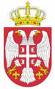                                                           ГРАД ШАБАЦ                                                              ГРАДСКА УПРАВА ГРАДА ШАПЦА                                                                    Одељење за пољопривреду                                                                    Ул. Војводе Бране бр. 2, Шабац                                                               телефон: 015/352-874; 015/352-872Име и презиме / назив правног лицаЈединствен матични број грађанаМБ и ПИБ за правно лицеАдреса / седиштеКонтакт телефонНазив документаДоставља  странкаЛична карта ( на увид )ДаИзвод из АПР-а за правна лица и предузетникеКопија планаДаИзвод из листа непокретности ( доказ о власништву )ДаИзвод из одговарајућег урбанистичког плана о намени катастарске парцеле, ( локацијски услови, локацијска дозвола, грађевинска дозвола, употребна дозвола, документи из процеса озакоњења ), или доказ да је извршена промена намене.ДаОвлашћење ако се захтев не подноси лично ДаСагласност Министарства за промену намене обрадивог пољопривредног земљишта за случајеве из члана 23. тачка 1) и 2) Закона о пољопривредном земљиштуДаДоказ о уплати административне таксе и накнадаДаНазив таксе/накнадеБрој жиро рачунаМодел и позив на бројПрималацИзнос таксе / накнадеРепубличка административна такса840 -742221843-5797 92 - 099Буџет Републике Србије1.040,00 динара